PROGRAMA ANALÍTICODISCIPLINAUNIVERSIDADE FEDERAL RURAL DO RIO DE JANEIROPRÓ-REITORIA DE GRADUAÇÃOCÂMARA DE GRADUAÇÃOCódigo: IH726SEMINÁRIO EM DESENVOLVIMENTO ECONÔMICO IICréditos: (4T–0P)Cada crédito corresponde a 15 horas aula teóricaINSTITUTO DE CIÊNCIAS SOCIAIS APLICADASDEPARTAMENTO DE CIÊNCIAS ECONÔMICASEMENTA: Convergência e divergência na economia mundial. Visões alternativas do processo de desenvolvimento econômico. Experiências de desenvolvimento no séc. XIX. Experiências de desenvolvimento no século XX. Tendências recentes na América Latina.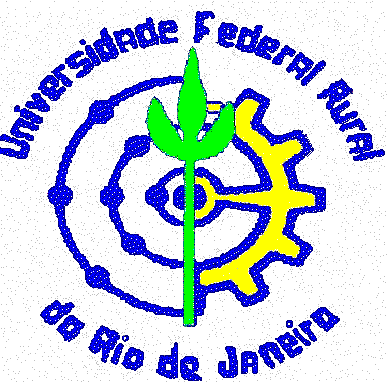 